Mi familia ha cambiado 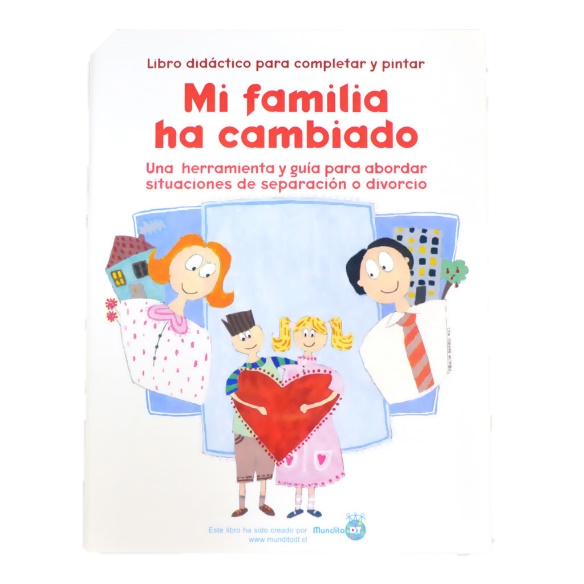 Aplicación:3+ años Aborda: separación o divorcio, comunicación familiar y expresión emocional.Una herramienta y guía para abordar situaciones de separación o divorcio. Librito educativo para pintar y completar junto a los menores. Está desarrollado para ser leído y completado junto al niño. El adulto debe asegurarse que el menor entienda los conceptos e irlos adecuando a la edad y las necesidades particulares de cada niño y su situación familiar.EL JUEGO COMPLETO INCLUYEGuías para adultos16 paginas para completar y pintar